Publicado en  el 16/03/2016 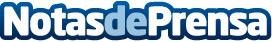 Murcia es la primera región de España en acoger el mayor evento de cicloturismo de EuropaParticiparán más de 20 operadores de cicloturismo y senderismo de 9 países de EuropaDatos de contacto:Nota de prensa publicada en: https://www.notasdeprensa.es/murcia-es-la-primera-region-de-espana-en Categorias: Viaje Murcia Turismo Ciclismo http://www.notasdeprensa.es